МУНИЦИПАЛЬНОЕ БЮДЖЕТНОЕ ОБЩЕОБРАЗОВАТЕЛЬНОЕ УЧРЕЖДЕНИЕ «СРЕДНЯЯ ШКОЛА № 16 ИМЕНИ  ГЕРОЯ  СОВЕТСКОГО  СОЮЗА  СТЕПАНА  ИВАНОВА ГОРОДА ЕВПАТОРИИ РЕСПУБЛИКИ КРЫМ»(МБОУ «СШ № 16 им.С.Иванова»)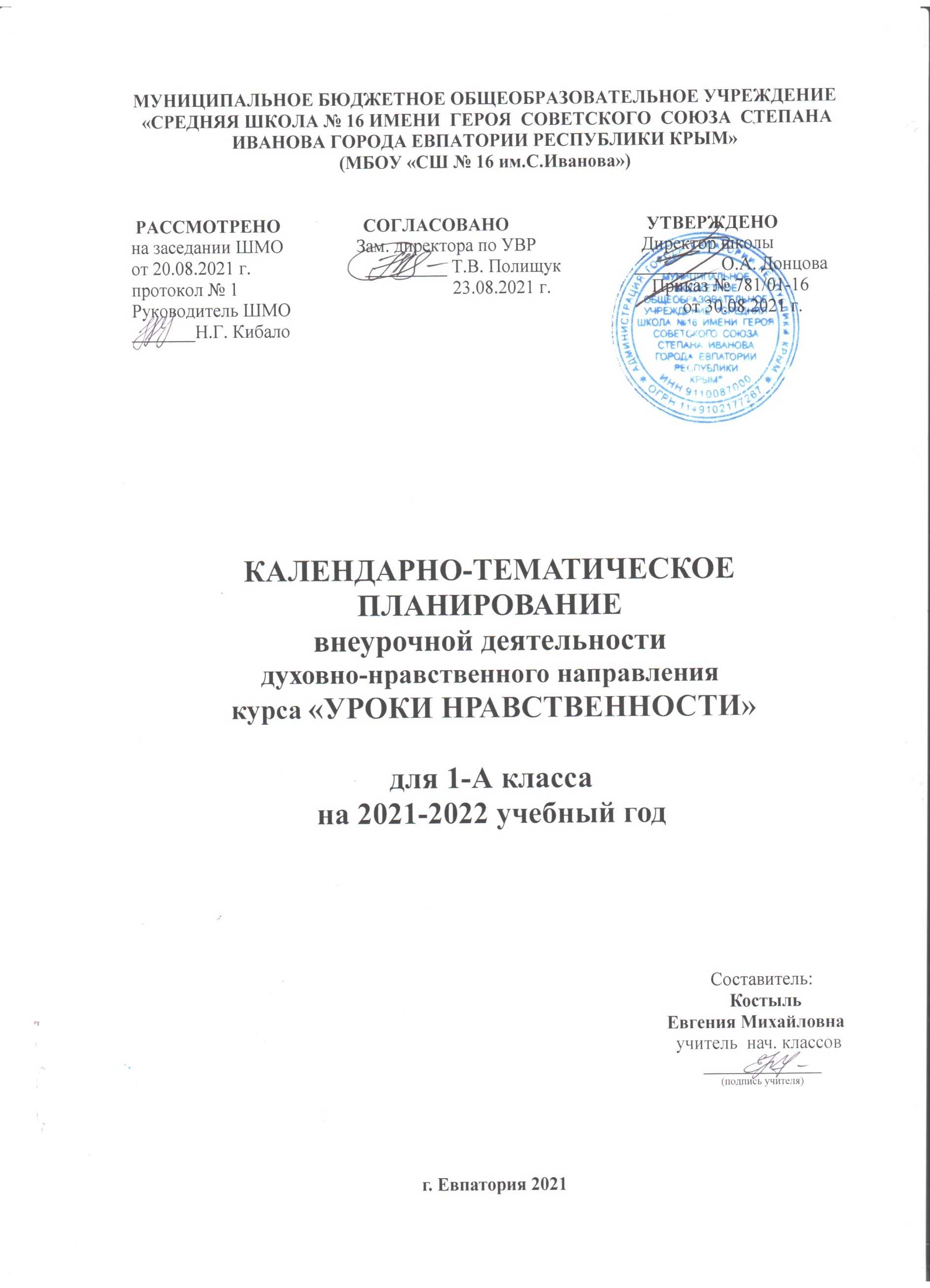 КАЛЕНДАРНО-ТЕМАТИЧЕСКОЕПЛАНИРОВАНИЕПО МУЗЫКЕдля 1-А классана 2021-2022 учебный год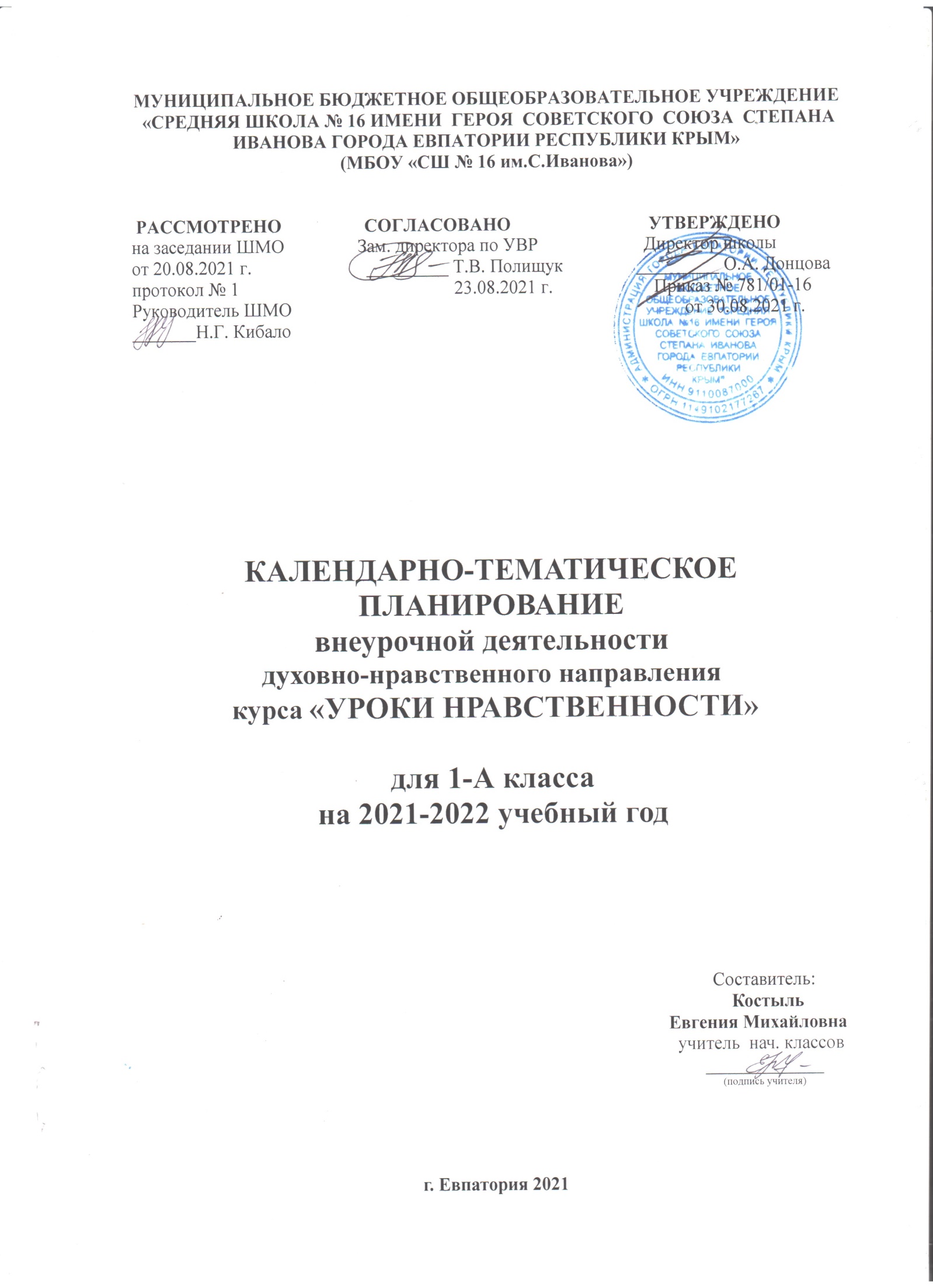 № п/п№ п/пДатаДатаТема урокапланфактпланфактТема урокаМузыка вокруг нас (16 часов)Музыка вокруг нас (16 часов)Музыка вокруг нас (16 часов)Музыка вокруг нас (16 часов)Музыка вокруг нас (16 часов)101.09Что такое музыка? «И Муза вечная со мной!»208.09Хоровод муз.315.09Повсюду музыка слышна.422.09Душа музыки – мелодия.529.09Музыка осени.606.10Сочини мелодию.713.10«Азбука, азбука каждому нужна…»820.10Музыкальная азбука.927.10Музыкальные инструменты. Народные инструменты.1010.11«Садко». Из русского былинного сказа.1117.11Музыкальные инструменты.1224.11Звучащие картины.1301.12Разыграй песню.1408.12Пришло Рождество, начинается торжество.1515.12Родной обычай старины. 1622.12Добрый праздник среди зимы.Музыка и ты (17 часов)Музыка и ты (17 часов)Музыка и ты (17 часов)Музыка и ты (17 часов)Музыка и ты (17 часов)1729.12Край, в котором ты живешь.1812.01Поэт, художник, композитор.1919.01Музыка утра.2026.01Музыка вечера.2102.02Музыкальные портреты.2209.02Разыграй сказку. «Баба Яга» – русская народная сказка.2316.02У каждого свой музыкальный инструмент.2402.03Музы не молчали.2509.03Музыкальные инструменты. 2616.03Мамин праздник.2730.03Музыкальные инструменты. У каждого свой музыкальный инструмент.2806.04«Чудесная лютня» (по алжирской сказке). Звучащие картины.2913.04Музыка в цирке. 3020.04Дом, который звучит.3127.04Опера-сказка.3204.05«Ничего на свете лучше нету…».3311.05Афиша. Программа.